Anexo IFicha de Inscrição de CandidaturaIlma. Senhora Presidente da Comissão Eleitoral – CAPEu _________________________________________________, nos termos do Regimento Eleitoral do C.A.P. vem requerer a V. Sª, o registro do nome para as eleições do Conselho de Administração Penitenciária – CAP, referente ao biênio de 2021/2022.N. TermosPede deferimento______________________, _____de_____________________de__________._____________________________(Assinatura)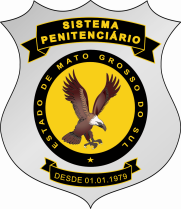 GOVERNO DO ESTADO DE MATO GROSSO DO SULSECRETARIA DE ESTADO DE JUSTIÇA E SEGURANÇA PUBLICAAGENCIA ESTADUAL DE ADMINISTRAÇÃO DO SISTEMA PENITENCIÁRIO ELEIÇÃO DO CONSELHO DE ADMINISTRAÇÃO PENITENCIÁRIA – C.A.P/MS